UNIVERZITA PALACKÉHO V OLOMOUCIPEDAGOGICKÁ FAKULTASeminární práce do předmětu:DIMJANa téma:Vlastní jména – osob a zvířatMagdaléna HavlíčkováU1ST, 2. ročník1. skupina2012/2013Doplňovací cvičeníDoplň a odůvodni pravopis. Počáteční písmena ve jménech a příjmeních vyznač barevně. Cvičení napiš.Herec –olek –olívka, zpěvačka –itka –olavcová, básník –rantišek –rubín, spisovatelka –ožena 
–ěmcová, malíř –osef –ada, ilustrátorka –elena –matlíková, skladatel –ntonín –vořák, sportovec –mil –átopek.NOVÁKOVÁ, Zuzana. Český jazyk pro druhý ročník. Vyd. 2. Ilustrace Vlasta Švejdová, Marta Sonnbergová. Všeň: Alter, 1998c1994, 122 s. ISBN 80-857-7593-X.Uvědomte si, která jména jsou obecná a která vlastní. Napište začátky písní s doplněnými písmeny.Běží –iška k –áboru. –oleslav, -oleslav, překrásné –ěsto. Okolo –rýdku –estička. –eskyde, -eskyde, kdo po tobě ide.STYBLÍK, Vlastimil. Cvičení z pravopisu pro malé školáky : [pro 2. - 5. ročník ZŠ].  2., přeprac. vyd. Praha : SPN - pedagogické nakladatelství, 2000. 231 s. Podnázev z obálky. ISBN 80-7235-115-X.Doplňte malé nebo velké písmeno a podtrhněte vlastní jména:_amarád _irka _ovák_rankář _etr _voboda_an _kála z naší třídy_nženýr _áclav _avelka_vičený _es _aryk_ousedova _očka _inka_ojín _deněk _ybář_lon _ingo_oupežnický _ynek _ipísek_editel _avel _otůček_ákyně _lena _ová_ředseda _arel _atočil_těne _ášenka_oused _osef _rocházkaHAUSER, Přemysl. Pracovní sešit pro vyučování pravopisu ve 2. až 4. ročníku základních škol. 1. vyd. Ilustrace Olga Čechová. Praha: Fortuna, 1991, 62 s. ISBN 80-852-9831-7.Doplňte a napište.maxipes –ík, kočka –icka, kocour –ikeš, koza –íza, kráva –tračena, pes –unťa, zajíček –šáček, pes –zor, králíci –ob a –obek, veverka -rzečkaMÜHLHAUSEROVÁ, Hana, Zita JANÁČKOVÁ a Olga PŘÍBORSKÁ. Český jazyk 2: učebnice pro 2. ročník základní školy. Brno: Nová škola, 1998, 95 s. ISBN 80-856-0779-4.Lidé dávají jména i některým zvířátkům. Také města a vesnice mají svá vlastní jména. I ta se píší s velkým počátečním písmenem. Rozhodni, zda písmeno ze závorky má být velké, nebo malé. Vynechaná písmena doplňte a odůvodněte jejich pravopis.Děti dostaly zvířátka. Pod stromečkem našly (m/M) _orče (s/S) _nížka. Na jaře přibylo (k/K) _oťátko (m/M) _ourek. Na okně trylkoval maminčin (k/K) _anárek (p/P) _ecička. A táta dostal (k/K) _řečka (t/T) _ylínka.Bratranec (r/R) _oman žije v malé (v/V) _esničce (v/V) _yškeř. Teta a (s/S) _trýc bydlí v 
(j/J) _evíčku. Hlavní (m/M) _ěsto naší republiky je (p/P) _raha. Tam bydlí (b/B) _abička s 
(d/D) _ědou. Často jezdí za námi do (l/L) _iberce. Autobus uhání po dálnici a kolem se míhají (m/M) _ěsta (m/M) _ladá (b/B) _oleslav, (m/M) _nichovo (h/H) _radiště.BRADÁČOVÁ, Lenka. Pracovní sešit pro kluky a holčičky druhých ročníků k učebnici Český jazyk 2. Vyd. 2., upr. Ilustrace Olga Čechová. Všeň: Alter, 2010, 2 sv. (40, 40 s.). ISBN 978-80-7245-133-3.DiktátČESKÁ LÍPA JE V SEVERNÍCH ČECHÁCH. STRÝC JIŘÍ MICHÁLEK PŘIJÍŽDĚL I S KOČKOU MINDOU A KANÁRKEM BOHOUŠKEM. TAKÉ MÁM RÁD POLABÍ.Český jazyk - 3. třída: domácí procvičování. Praha: Pierot, 2007, 104 s. Školák. ISBN 978-80-7353-074-7.Graficky zajímavá cvičeníDo volných políček vypište z nabídnutých slovních spojení vlastní jméno.DĚD VŠEVĚDPRINCEZNA ARABELAVÍLA AMÁLKAČARODĚJ KOSTĚJKŮŇ ZLATOHŘÍVÁKDRÁČEK AMINAVODNÍK ČESÍLKOPRINC BAJAJAČARODĚJ RUMBURAKVLK AKÉLACAREVNA JELENALIŠKA RYŠKATOPIL, Zdeněk a Vladimíra BIČÍKOVÁ. Český jazyk s Tobiášem: pravopis. 1. vyd. Havlíčkův Brod: Tobiáš, 1995, 79 s. Školák. ISBN 80-858-0831-5.VÍŠKOVÁ, Kateřina. Jména kolem nás I. [online]. [cit. 2013-04-06]. Dostupné z: http://www.raabe.cz/files/produkty/soubory/vzorovy%20prispevek.pdf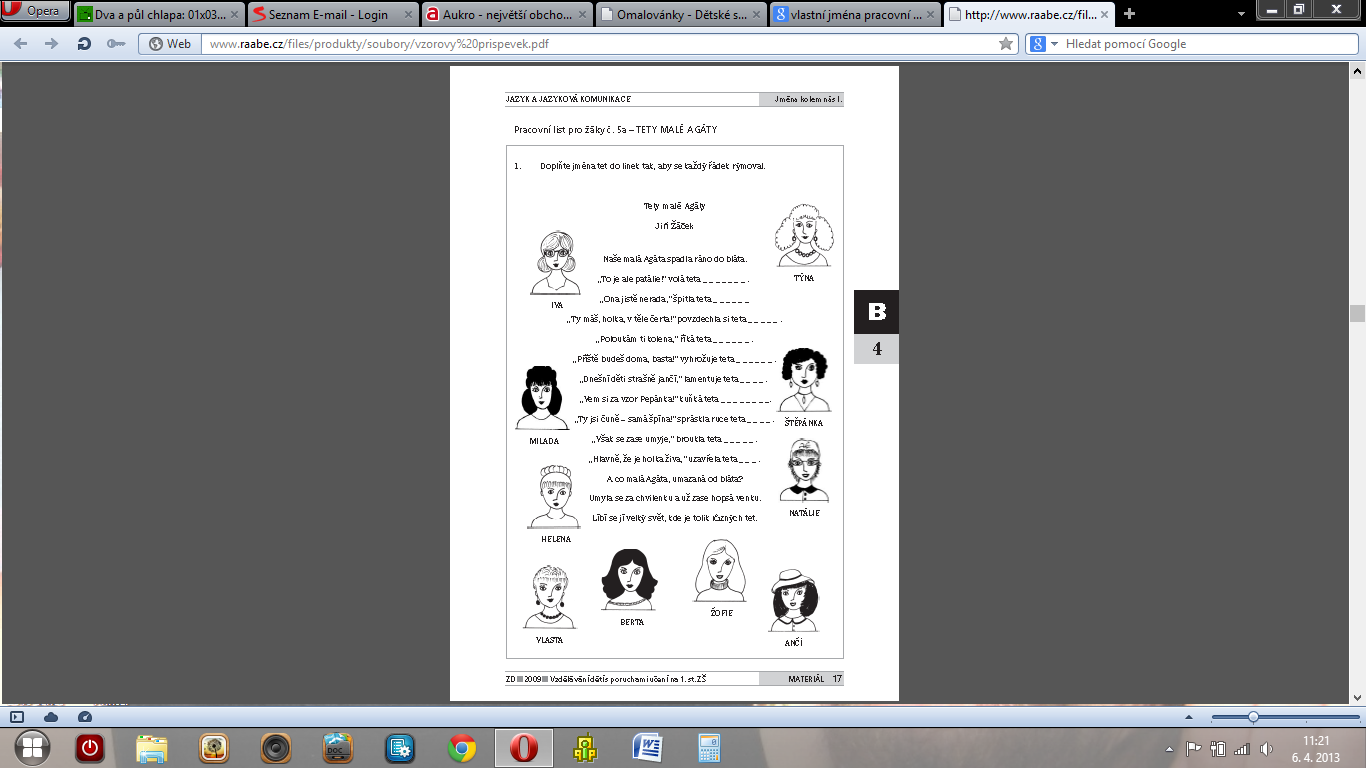 Korektura textuVyhledejte vlastní jména a zakroužkujte v nich písmeno, které by mělo být velké.Před domem už na mě čekaly spolužačky karolína a bětka. Šly jsme na výstavu psů a koček. Líbil se mi tam jeden foxteriér, ale kučerová říkala, že pudlové jsou hezčí. Málem jsme se popraly, protože obvinila naši darinku, že je vesnický podvraťák. Jako kdyby ta jejich načesaná pudlice olívie byla nějaký čistokrevný zázrak. Příště půjdu na výstavu s dočkalem. Ten nepomlouvá, protože doma žádné zvíře nemá. Jeho maminka totiž říká, že pavlík jim úplně stačí.TOPIL, Zdeněk a Vladimíra BIČÍKOVÁ. Český jazyk s Tobiášem: pravopis. 1. vyd. Havlíčkův Brod: Tobiáš, 1995, 79 s. Školák. ISBN 80-858-0831-5.HraZaměření: pravopis psaní velkých písmen. Pomůcky: psací pomůcky. Pravidla: Žáci si vysunou židle z lavic, aby měli dostatek místa pro pohyb. Učitel předčítá text. V okamžiku, kdy žák uslyší slovo, ve kterém se píše velké písmeno, udělá předem smluvený pohyb: poskok, tlesknutí, dřep s výskokem atd. Když učitel dočte text, děti se posadí do lavic a pokusí se slova, ve kterých se vyskytovala velká písmena, zapsat. Kdo si vzpomene na nejvíce slov? Obměna: žáci se mohou pokusit začlenit všechna slova do věty. Vyhrává ten, kdo vymyslí nejvtipnější.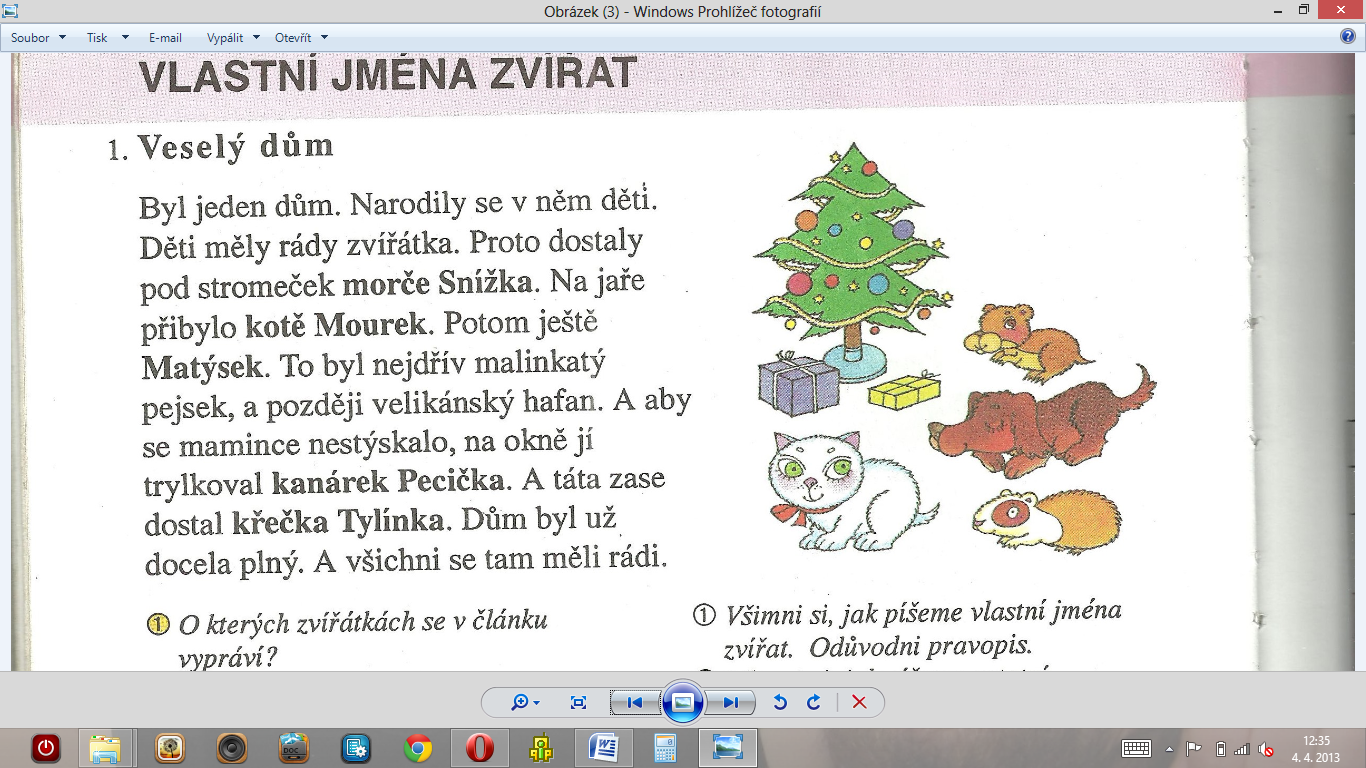 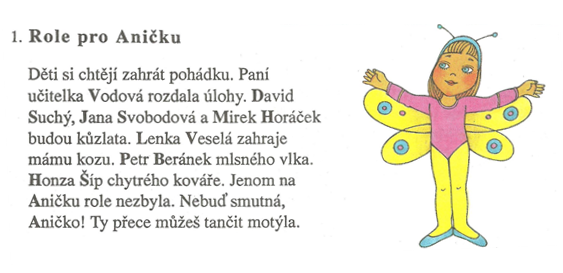 